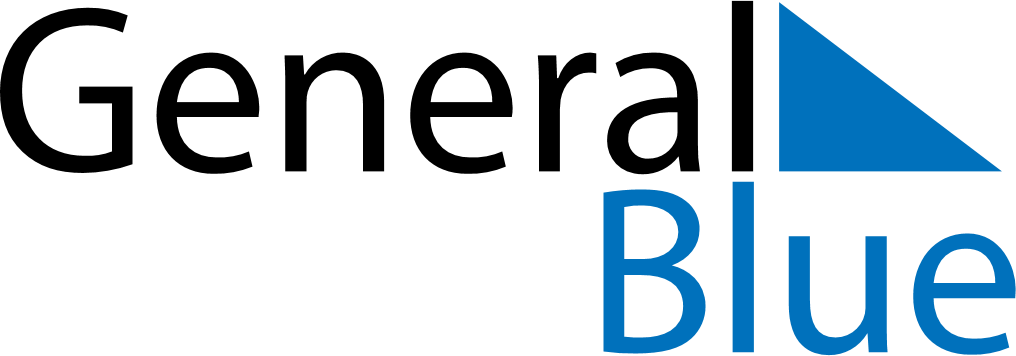 August 2024August 2024August 2024August 2024August 2024August 2024Vintrosa, OErebro, SwedenVintrosa, OErebro, SwedenVintrosa, OErebro, SwedenVintrosa, OErebro, SwedenVintrosa, OErebro, SwedenVintrosa, OErebro, SwedenSunday Monday Tuesday Wednesday Thursday Friday Saturday 1 2 3 Sunrise: 4:46 AM Sunset: 9:26 PM Daylight: 16 hours and 40 minutes. Sunrise: 4:48 AM Sunset: 9:24 PM Daylight: 16 hours and 35 minutes. Sunrise: 4:50 AM Sunset: 9:21 PM Daylight: 16 hours and 30 minutes. 4 5 6 7 8 9 10 Sunrise: 4:53 AM Sunset: 9:19 PM Daylight: 16 hours and 26 minutes. Sunrise: 4:55 AM Sunset: 9:16 PM Daylight: 16 hours and 21 minutes. Sunrise: 4:57 AM Sunset: 9:14 PM Daylight: 16 hours and 16 minutes. Sunrise: 5:00 AM Sunset: 9:11 PM Daylight: 16 hours and 11 minutes. Sunrise: 5:02 AM Sunset: 9:09 PM Daylight: 16 hours and 7 minutes. Sunrise: 5:04 AM Sunset: 9:06 PM Daylight: 16 hours and 2 minutes. Sunrise: 5:06 AM Sunset: 9:04 PM Daylight: 15 hours and 57 minutes. 11 12 13 14 15 16 17 Sunrise: 5:09 AM Sunset: 9:01 PM Daylight: 15 hours and 52 minutes. Sunrise: 5:11 AM Sunset: 8:58 PM Daylight: 15 hours and 47 minutes. Sunrise: 5:13 AM Sunset: 8:56 PM Daylight: 15 hours and 42 minutes. Sunrise: 5:16 AM Sunset: 8:53 PM Daylight: 15 hours and 37 minutes. Sunrise: 5:18 AM Sunset: 8:50 PM Daylight: 15 hours and 32 minutes. Sunrise: 5:20 AM Sunset: 8:48 PM Daylight: 15 hours and 27 minutes. Sunrise: 5:23 AM Sunset: 8:45 PM Daylight: 15 hours and 22 minutes. 18 19 20 21 22 23 24 Sunrise: 5:25 AM Sunset: 8:42 PM Daylight: 15 hours and 17 minutes. Sunrise: 5:27 AM Sunset: 8:39 PM Daylight: 15 hours and 12 minutes. Sunrise: 5:30 AM Sunset: 8:37 PM Daylight: 15 hours and 7 minutes. Sunrise: 5:32 AM Sunset: 8:34 PM Daylight: 15 hours and 2 minutes. Sunrise: 5:34 AM Sunset: 8:31 PM Daylight: 14 hours and 56 minutes. Sunrise: 5:36 AM Sunset: 8:28 PM Daylight: 14 hours and 51 minutes. Sunrise: 5:39 AM Sunset: 8:25 PM Daylight: 14 hours and 46 minutes. 25 26 27 28 29 30 31 Sunrise: 5:41 AM Sunset: 8:23 PM Daylight: 14 hours and 41 minutes. Sunrise: 5:43 AM Sunset: 8:20 PM Daylight: 14 hours and 36 minutes. Sunrise: 5:46 AM Sunset: 8:17 PM Daylight: 14 hours and 31 minutes. Sunrise: 5:48 AM Sunset: 8:14 PM Daylight: 14 hours and 26 minutes. Sunrise: 5:50 AM Sunset: 8:11 PM Daylight: 14 hours and 20 minutes. Sunrise: 5:52 AM Sunset: 8:08 PM Daylight: 14 hours and 15 minutes. Sunrise: 5:55 AM Sunset: 8:05 PM Daylight: 14 hours and 10 minutes. 